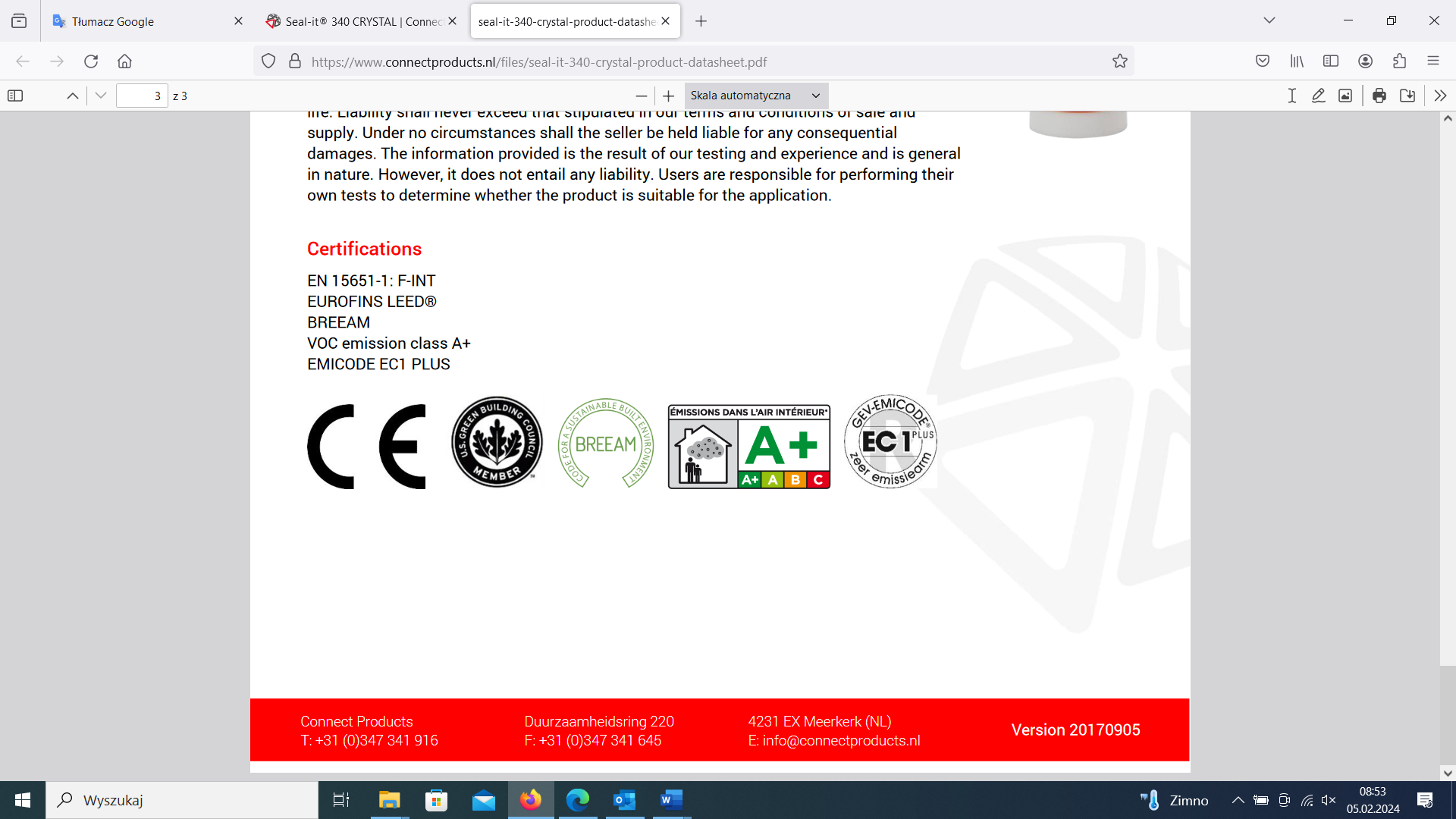 Nazwa: MS PolimerPojemność20 ml300 mlStock no.R-812R-819OPISWysokiej jakości, bezbarwny i bezwonny żel na bazie polimerów modyfikowanych silanami. Klej ten łączy w sobie cechy silikonów dzięki swojej elastyczności i poliuretanów dzięki wysokiej wytrzymałości mechanicznej. Doskonała przyczepność do wszelkich podłoży budowlanych. Wykorzystywany wszędzie tam, gdzie wymagana jest elastyczna spoina. Połączenia uzyskane za pomocą kleju MS Polimer są odporne na wibracje, drgania, uderzenia. Do stosowania wewnątrz i na zewnątrz w temperaturach od -40 do +100oC. Jest neutralny, nie uszkadza powierzchni delikatnych, nie powoduje korozji, a w razie potrzeby można go również malować.  Klej jest niewrażliwy na działanie wielu chemikaliów – słabych kwasów, zasad, rozpuszczalników i olejów.Cechy: ElastycznyBezzapachowyOdporny na UVOdporny na warunki atmosferyczneWodoodpornyOdporny na zmienne temperaturyOdporny na grzyby i pleśnieOdporny na starzenieOdporny na roztwory słabych kwasów i zasad, rozpuszczalniki, olejeNie odbarwia podłożyDo wewnątrz i na zewnątrzNie kruszy sięNie pękaNie spływa z powierzchni pionowychNie zawiera rozpuszczalnikówMożna go malowaćNie powoduje korozjiZASTOSOWANIEMateriały: szkło, lustra, ceramika sanitarna, porcelana, powierzchnie malowane, szkliwione, emaliowane, glazurowane, tynk, ceramika budowlana, beton (w tym: beton wilgotny), podłoża epoksydowe, poliester, polistyren, twarde PVC i tworzywa sztuczne podobnego typu, metale i ich stopy (miedź, ołów, cynk, aluminium itd.), stal (galwanizowana, nierdzewna, emaliowana), piaskowiec, granit, marmur, impregnowane drewno, korek, MDF, HDF, płyta wiórowa i inne materiały drewnopochodnePrzykłady zastosowania:przyklejanie elementów ozdobnych np. do ramek na zdjęciaprzyklejanie listew ozdobnych i maskujących, znaczków, uchwytów, emblematówuszczelnianie witryn sklepowych, szyb wystawowych, lad, gablot, znaków, tablic, kasetonów reklamowych itp.uszczelnianie np. autochłodnie, lady chłodnicze, magazyny chłodniczeuszczelnianie łodzi, statków, samochodów, przyczep campingowychw gospodarstwach domowych (naprawa sprzętu AGD, RTV) klejenie i uszczelnianie w przemyśle środków transportu - np. szwy spawalnicze, połączenia kołnierzowe, złącza zgrzewaneprzyklejanie kamiennych blatów kuchennychprzyklejanie zdjęcia do tablicy nagrobkowejPRZYGOTOWANIE POWIERZCHNIPowierzchnie klejone powinny być:CZYSTEOczyść klejone powierzchnie tak, aby były wolne od wszelkich zabrudzeń i zanieczyszczeń (kurz, pył, tłuszcz). Następnie przemyj preparatem Odtłuszczacz Techniczny lub Zestaw Czyszczący marki Technicqll. SUCHEOsusz oczyszczone powierzchnie.  WARUNKITemperatura pracyPrace wykonuj w temperaturze otoczenia i podłoża od 5 do 40oC. APLIKACJAKlejenie:Nałóż cienką warstwę kleju MS Polimer na jedną powierzchnie i równomiernie go rozprowadź.Dociśnij elementy do siebie. W ciągu 5 minut możesz jeszcze skorygować połączenie względem siebieUnieruchom połączenie na ok. 2 godziny za pomocą ścisku stolarskiego lub cięższego przedmiotu.Pozostaw na 24 godziny, aby połączenie uzyskało pełną wytrzymałość.Uszczelnianie:Przyklej taśmę maskującą po obu stronach powierzchni klejonej, aby zapewnić równe krawędzie.Nanieś niewielką ilość kleju MS Polimer i wygładź szpachelką maczaną w wodzie z niewielką ilością mydła.Usuń taśmy maskujące po ok. 10 minutachPORADY I UWAGIPrzy klejeniu przedmiotów do pionowych powierzchni (z wentylacją), przygotuj wcześniej odpowiedniej długości podpory, aby unieruchomić przedmiot na czas schnięcia kleju. Klej w odstępach pomiędzy nimi co najmniej 10 cm a maksymalnie 20 cm od siebie, ale nie nakładać w kropkach. Nie stosuj do połączeń z teflonem, PP, PE.Świeże zabrudzenia można usunąć wodą z mydłem lub benzyną ekstrakcyjną, natomiast po utwardzeniu nożem lub szpachelką.Nie zwilżaj wodą podłoża ani warstwy silikonu.DANE TECHNICZNEDANE TECHNICZNEBaza:SMPKolor kleju:bezbarwnyKolor spoiny:bezbarwnyKonsystencja:tiksotropowa pastaGęstość:1,05 g/cm3Suchy dotykowo (23°C, wilgotność  55%):10 min.Czas pełnego utwardzania (23°C, wilgotność  55%):2mm/24hOdporność na temperaturę:-40 ÷ 100°CTwardość Shore A:45Moduł 100%: 1,15 MpaWytrzymałość na rozciąganie:2,40 MpaDopuszczalne odkształcenie:25 %Skurcz:znikomyŚciekanie:<2mmMożliwość malowania:takPRZECHOWYWANIEPrzechowuj w szczelnie zamkniętym opakowaniu w temperaturze pomiędzy +5 a 25oC.Chroń przed wilgocią.Możesz magazynować klej wspólnie z innymi produktami.Data przydatności do użycia oraz numer partii produktu umieszczone na zgięciu tuby lub na kartuszy.DODATKOWE INFORMACJEDODATKOWE INFORMACJEKod taryfy celnej3506 10 00 Kod EAN5902051001812 (20ml)5902051002819 (300ml)